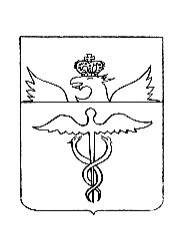 Совет народных депутатовСериковского сельского поселенияБутурлиновского муниципального районаВоронежской областиРЕШЕНИЕот 28.12.2018 г   № 158с.СериковоО внесении изменений в решениеСовета народных депутатов Сериковскогосельского поселения от 29.12.2017г. № 114«О бюджете Сериковского сельского поселенияБутурлиновского муниципального районаВоронежской области на 2018 год и плановый период 2019 и 2020 годов»В соответствии с Бюджетным кодексом Российской Федерации, Федеральным законом от 06.10.2003 г. №131-ФЗ «Об общих принципах организации местного самоуправления в Российской Федерации», руководствуясь Уставом Сериковского сельского поселения Бутурлиновского муниципального района Воронежской области, а также в целях реализации задач и функций, возложенных на органы местного самоуправления, Совет народных депутатов Сериковского сельского поселения                                                              РЕШИЛ:1.Внести в решение Совета народных депутатов Сериковского сельского поселения от 29.12.2017г № 114 «О бюджете Сериковского сельского поселения Бутурлиновского муниципального района Воронежской области на 2018 год и плановый период 2019 и 2020 годов» следующие изменения:  1.Внести в решение Совета народных депутатов Сериковского сельского поселения от 29.12.2017г № 114 «О бюджете Сериковского сельского поселения Бутурлиновского муниципального района Воронежской области на 2018 год и плановый период 2019 и 2020 годов» следующие изменения:        1.1.В части 1.1. статьи 1:-в пункте 1 слова «в сумме 2424,9 тыс. рублей» заменить словами «в сумме 2433,6 тыс. рублей»;- в пункте 2 слова «в сумме 3116,2  тыс.рублей» заменить словами «в сумме 3218,4  тыс.рублей»;- пункт 3 изложить в следующей редакции: «3 (на 2018г погнозируется дефицит бюджета Сериковского сельского поселения в сумме 667,3 тыс. рублей)».- в пункте 6 слава «в сумме 1257,9 тыс. рублей» заменить словами «в сумме 1266,6 тыс. рублей»Приложение №1 изложить в новой редакции согласно приложению № 1 к настоящему решению.Приложение №2 изложить в новой редакции согласно приложению № 2 к настоящему решению.     1.3.Приложение № 6 изложить в новой редакции согласно приложению № 3 к настоящему решению.     1.4.Приложение № 7 изложить в новой редакции согласно приложению № 4 к настоящему решению.     1.5 Приложение № 8 изложить в новой редакции согласно приложению № 5 к настоящему решению.2.Опубликовать  настоящее решение в Вестнике муниципальных правовых актов Сериковского сельского поселения Бутурлиновского муниципального района Воронежской области.3.Контроль за исполнением настоящего решения оставляю за собой.Глава Сериковского сельского поселения                                  В.П.ВарычевПриложение 1                                                            к решению Совета народных депутатов                                                               Сериковского сельского поселения от 28.12.2018 г   №158 ИСТОЧНИКИ  ВНУТРЕННЕГО  ФИНАНСИРОВАНИЯДЕФИЦИТА БЮДЖЕТА СЕРИКОВСКОГО СЕЛЬСКОГОПОСЕЛЕНИЯ НА 2018 ГОД И НА ПЛАНОВЫЙ ПЕРИОД2019 И 2020 ГОДОВтыс.рублейПриложение 2                                                            к решению Совета народных депутатовСериковского сельского поселения от 28.12.2018 г   №158                                                                               ПОСТУПЛЕНИЕ ДОХОДОВ БЮДЖЕТА СЕРИКОВСКОГО СЕЛЬСКОГО ПОСЕЛЕНИЯ БУТУРЛИНОВСКОГО МУНИЦИПАЛЬНОГО РАЙОНА ВОРОНЕЖСКОЙ ОБЛАСТИ ПО КОДАМ ВИДОВ ДОХОДОВ, ПОДВИДОВ ДОХОДОВ НА 2018 ГОД И ПЛАНОВЫЙ ПЕРИОД 2019 И 2020 ГОДОВ.    (тыс. рублей)Приложение 3к решению Совета народных депутатов Сериковского сельского поселения                                                                                                                      от 28.12.2018 г   № 158Приложение 4к решению Совета народных депутатов Сериковского сельского поселения                                                                                                                   от 28.12.2018 г   № 158Распределение бюджетных ассигнований по разделам, подразделам, целевым статьям (муниципальным программам Сериковского сельского поселения Бутурлиновского муниципального района Воронежской области), группам видов расходов  классификации расходов бюджета Сериковского сельского поселения на 2018 год на  плановый период 2019 и 2020 годов. Приложение 5к решению Совета народных депутатовСериковского сельского поселенияот 28.12.2018 г   № 158Распределение бюджетных ассигнований по целевым статьям (муниципальныхпрограмм Сериковского сельского поселения), группам видов расходов, разделам,подразделам классификации расходов бюджета Сериковского сельского поселения на2018 год и плановый период 2019 и 2020 годов №п/пНаименованиеКод бюджетной  классификацииСумма на 2018 годСумма на плановый периодСумма на плановый период №п/пНаименованиеКод бюджетной  классификацииСумма на 2018 год2019 год2020 год123      4      5        6Источники внутреннего финансирования дефицита бюджета01 00 00 00 00 0000 000-667,300Изменение остатков средств на счетах по учету средств бюджетов01 05 00 00 00 0000 000-667,300Увеличение остатков средств бюджетов01 05 00 00 00 0000 500-2433,6-1640,3-1677,7Увеличение прочих остатков  денежных средств бюджетов поселений01 05 02 01 10 0000 510-2433,6-1640,3-1677,7Уменьшение остатков средств бюджетов01 05 00 00 00 0000 6003218,41640,31677,7Уменьшение  прочих остатков  денежных средств бюджетов поселений01 05 02 01 10 0000 6103218,41640,31677,7Код показателяНаименование показателяСумма Сумма Сумма Код показателяНаименование показателя2018 год2019 год2020 год12345000 8 50 00000 00 0000 000ВСЕГО2433,61640,31677,7000 1 00 00000 00 0000 000НАЛОГОВЫЕ И НЕНАЛОГОВЫЕ ДОХОДЫ1167,01169,01172,2000 1 01 00000 00 0000 000НАЛОГИ НА ПРИБЫЛЬ, ДОХОДЫ38,040,043,2000 1 01 02000 01 0000 110Налог на доходы физических лиц38,040,043,2000 1 01 02010 01 0000 110Налог на доходы физических лиц с доходов, источником которых является налоговый агент, за исключением доходов, в отношении которых исчисление и уплата налога осуществляются в соответствии со статьями 227, 2271 и 228 Налогового кодекса Российской Федерации38,040,043,2000 1 06 00000 00 0000 000НАЛОГИ НА ИМУЩЕСТВО1086,01086,01086,0000 1 06 01000 00 0000 110Налог на имущество физических лиц68,068,068,0000 1 06 01030 10 0000 110Налог на имущество физических лиц, взимаемый по ставкам, применяемым к объектам налогообложения, расположенным в границах сельских поселений68,068,068,0000 1 06 06000 00 0000 110Земельный налог1018,01018,01018,0000 1 06 06030 00 0000 110Земельный налог с организаций0,00,00,0000 1 06 06033 10 0000 110Земельный налог с организаций, обладающих земельным участком, расположенным в границах сельских поселений0,00,00,0000 1 06 06040 00 0000 110Земельный налог с физических лиц1018,01018,01018,0000 1 06 06043 10 0000 110Земельный налог с физических лиц, обладающих земельным участком, расположенным в границах сельских поселений1018,01018,01018,0000 1 08 00000 00 0000 000ГОСУДАРСТВЕННАЯ ПОШЛИНА10,010,010,0000 1 08 04000 01 0000 110Государственная пошлина за совершение нотариальных действий (за исключением действий, совершаемых консульскими учреждениями Российской Федерации)10,010,010,0000 1 08 04020 01 0000 110Государственная пошлина за совершение нотариальных действий должностными лицами органов местного самоуправления, уполномоченными в соответствии с законодательными актами Российской Федерации на совершение нотариальных действий10,010,010,0000 1 11 00000 00 0000 000ДОХОДЫ ОТ ИСПОЛЬЗОВАНИЯ ИМУЩЕСТВА, НАХОДЯЩЕГОСЯ В ГОСУДАРСТВЕННОЙ И МУНИЦИПАЛЬНОЙ СОБСТВЕННОСТИ33,033,033,0000 1 11 05000 00 0000 120Доходы, получаемые в виде арендной либо иной платы за передачу в возмездное пользование государственного и муниципального имущества (за исключением имущества бюджетных и автономных учреждений, а также имущества государственных и муниципальных унитарных предприятий, в том числе казенных)33,033,033,0000 1 11 05020 00 0000 120Доходы, получаемые в виде арендной платы за земли после разграничения государственной собственности на землю, а также средства от продажи права на заключение договоров аренды указанных земельных участков (за исключением земельных участков бюджетных и автономных учреждений)33,033,033,0000 1 11 05025 10 0000 120Доходы, получаемые в виде арендной платы, а также средства от продажи права на заключение договоров аренды за земли, находящиеся в собственности сельских поселений (за исключением земельных участков муниципальных бюджетных и автономных учреждений)33,033,033,0000 2 00 00000 00 0000 000БЕЗВОЗМЕЗДНЫЕ ПОСТУПЛЕНИЯ1266,6471,3505,5000 2 02 00000 00 0000 000Безвозмездные поступления от других бюджетов бюджетной системы РФ1266,6471,3505,5000 2 02 01000 00 0000 151Дотации бюджетам субъектов Российской Федерации и муниципальных образований822,483,797,7000 2 02 01001 00 0000 151Дотации на выравнивание бюджетной обеспеченности142,483,797,7000 2 02 01001 10 0000 151Дотации бюджетам сельских поселений на выравнивание бюджетной обеспеченности142,483,797,7000 2 02 30000 00 0000 151Субвенции бюджетам субъектов Российской Федерации и муниципальных образований75,374,477,1000 2 02 31518 10 0000 151Субвенции бюджетам сельских поселений на осуществление первичного воинского учета на территориях, где отсутствуют военные комиссариаты75,374,477,1000 2 02 15002 00 0000 151Дотации бюджетам на поддержку мер по обеспечению сбалансированности бюджетов680,00,00,0000 2 02 15002 10 0000 151Дотации бюджетам сельских поселений на поддержку мер по обеспечению сбалансированности бюджетов680,00,00,0000 2 02 49999 00 0000 151Прочие межбюджетные трансферты, передаваемые бюджетам сельских поселений343,4313,2330,7000 2 02 49999 10 0000 151Прочие межбюджетные трансферты, передаваемые бюджетам сельских поселений343,4313,2330,7Ведомственная структура расходов бюджета Сериковского сельского поселенияВедомственная структура расходов бюджета Сериковского сельского поселенияна  2018 год и плановый период 2019-2020 годНаименованиеГРБСРзПРЦСРВРСумма (тыс. руб.)Сумма (тыс. руб.)Сумма (тыс. руб.)НаименованиеГРБСРзПРЦСРВР2018 год2019 год2020 год123456789ВСЕГО3218,41609,11614,2Администрация Сериковского сельского поселения Бутурлиновского муниципального района Воронежской области9143218,41609,11614,2ОБЩЕГОСУДАРСТВЕННЫЕ ВОПРОСЫ91401001945,4929,9920,7Функционирование высшего должностного лица субъекта Российской Федерации и муниципального образования9140102597,0537,6537,6Муниципальная программа Сериковского сельского поселения Бутурлиновского муниципального района Воронежской области "Муниципальное управление Сериковского сельского поселения Бутурлиновского муниципального района Воронежской области"914010285 0 00 00000606,1537,6537,6Подпрограмма "Обеспечение реализации муниципальной программы"914010285 3 00 00000606,1537,6537,6Основное мероприятие "Финансовое обеспечение деятельности администрации Сериковского сельского поселения Бутурлиновского муниципального района Воронежской области914010285 3 01 00000606,1537,6537,6Расходы на обеспечение деятельности главы сельского поселения (Расходы на выплаты персоналу в целях обеспечения выполнения функций государственными (муниципальными) органами, казенными учреждениями, органами управления государственными внебюджетными фондами)914010285 3 01 92020100606,1537,6537,6Функционирование Правительства Российской Федерации, высших исполнительных органов государственной власти субъектов Российской Федерации, местных администраций91401041337,3390,3381,1Муниципальная программа Сериковского сельского поселения Бутурлиновского муниципального района Воронежской области "Муниципальное управление Сериковского сельского поселения Бутурлиновского муниципального района Воронежской области"914010485 0 00 000001337,3390,3381,1Подпрограмма "Обеспечение реализации муницпальной программы"914010485 3 00 000001337,3390,3381,1Основное мероприятие "Финансовое обеспечение деятельности администрации Сериковского сельского поселения Бутурлиновского муниципального района Воронежской области914010485 3 02 000001337,3390,3381,1Расходы на обеспечение функций  органов местного самоуправления (Расходы на выплаты персоналу в целях обеспечения выполнения функций государственными (муниципальными) органами, казенными учреждениями, органами управления государственными внебюджетными фондами)914010485 3 02 92010100574,5303,5303,5Расходы на обеспечение функций  органов местного самоуправления (Закупка товаров, работ и услуг для обеспечения государственных (муниципальных) нужд)914010485 3 02 92010200654,678,869,6Расходы на обеспечение функций  органов местного самоуправления (Иные бюджетные ассигнования)914010485 3 02 92010800108,28,08,0Резервные фонды91401112,02,02,0Муниципальная программа Сериковского сельского поселения Бутурлиновского муниципального района Воронежской области "Муниципальное управление Сериковского сельского поселения Бутурлиновского муниципального района Воронежской области"914011185 0 00 000002,02,02,0Подпрограмма "Управление муниципальными финансами"914011185 1 00 000002,02,02,0Основное мероприятие "Управление резервным фондом администрации Сериковского сельского поселения Бутрлиновского муниципального района Воронежской области"914011185 1 01 000002,02,02,0Резервный фонд администрации Сериковского сельского поселения Бутурлиновского муниципального района Воронежской области (финансовое обеспечение непредвиденных расходов) (Иные бюджетные ассигнования)914011185 1 01 205408002,02,02,0НАЦИОНАЛЬНАЯ ОБОРОНА914020075,374,477,1Мобилизационная и вневойсковая подготовка914020375,374,477,1Муниципальная программа Сериковского сельского поселения Бутурлиновского муниципального района Воронежской области "Муниципальное управление Сериковского сельского поселения Бутурлиновского муниципального района Воронежской области"914020385 0 00 0000075,374,477,1Подпрограмма "Организация первичного воинского учета на территории Сериковского сельского поселения"914020385 2 00 0000075,374,477,1Основное мероприятие "Первичный воинский учет граждан, проживающих или пребывающих на территории Сериковского сельского поселения"914020385 2 01 0000075,374,477,1Осуществление первичного воинского учета на территориях, где отсутствуют военные комиссариаты (Расходы на выплаты персоналу в целях обеспечения выполнения функций государственными(муниципальными) органами, казенными учреждениями, органами управления государственными внебюджетными фондами)914020385 2 01 5118010068,968,070,7Осуществление первичного воинского учета на территориях, где отсутствуют военные комиссариаты (Закупка товаров, работ и услуг для обеспечения государственных (муниципальных) нужд)914020385 2 01 511802006,46,46,4НАЦИОНАЛЬНАЯ БЕЗОПАСНОСТЬ И ПРАВООХРАНИТЕЛЬНАЯ ДЕЯТЕЛЬНОСТЬ9140300139,269,668,7Обеспечение пожарной безопасности9140310139,269,668,7Муниципальная программа Сериковского сельского поселения Бутурлиновского муниципального района Воронежской области "Социальное развитие Сериковского сельского поселения"914031084 0 00 00000139,269,668,7Подпрограмма "Обеспечение первичных мер пожарной безопасности на территории Сериковского сельского поселения"914031084 1 00 00000139,269,668,7Основное мероприятие "Обеспечение первичных мер пожарной безопасности на территории Сериковского сельского поселения"914031084 1 01 00000139,269,668,7Мероприятия в сфере защиты населения от чрезвычайных ситуаций и пожаров (Закупка товаров, работ и услуг для обеспечения государственных (муниципальных) нужд)914031084 1 01 714302001,91,01,0Предоставление субсидии некоммерческим организациям (Предоставление субсидий бюджетным, автономным учреждениям и иным некоммерческим организациям)914031084 1 01 91430600137,368,667,7НАЦИОНАЛЬНАЯ ЭКОНОМИКА9140400332,4215,2232,7Дорожное хозяйство (дорожные фонды)9140409315,2213,2230,7Муниципальная программа Сериковского сельского поселения Бутурлиновского муниципального района Воронежской области "Социальное развитие Сериковского сельского поселения"914040984 0 00 00000315,2213,2230,7Подпрограмма "Развитие национальной экономики Сериковского сельского поселения"914040984 4 00 00000315,2213,2230,7Мероприятия по развитию сети автомобильных дорог общего пользования местного значения сельского поселения (Закупка товаров, работ и услуг для обеспечения государственных (муниципальных) нужд)914040984 4 03 00000315,2213,2230,7Прочая закупка товаров, работ и услуг для обеспечения государственных (муниципальных) нужд914040984 4 03 91290200315,2213,2230,7Другие вопросы в области национальной экономики914041217,32,02,0Муниципальная программа Сериковского сельского поселения Бутурлиновского муниципального района Воронежской области "Социальное развитие Сериковского сельского поселения"914041284 0 00 0000017,32,02,0Подпрограмма "Развитие национальной экономики Сериковского сельского поселения"914041284 4 00 0000017,32,02,0Основное мероприятие "Мероприятия по градостроительной деятельности"914041284 4 01 0000017,3Мероприятия по развитию градостроительной деятельности(закупка товаров,работ,услуг для обеспечения государственных  (муниципальных нужд))914041284 4 01 9085020017,31,01,0Основное мероприятие "Расходы на организацию проведения оплачиваемых общественных работ"914041284 4 02 0000017,3Доходы бюджета Сериковского сельского поселения Бутурлиновского муниципального района Воронежской области на счёт иных межбюджетных трансверов бюджетам муниципальныхобразований914041284 4 02 784302008,2Мероприятия в области социальной политики (закупка товаров, работ и услуг для обеспечения государственных(муниципальных)нужд)914041284 4 02 984302009,11,01,0ЖИЛИЩНО-КОММУНАЛЬНОЕ ХОЗЯЙСТВО9140500363,034,029,0Благоустройство9140503363,034,029,0Муниципальная программа Сериковского сельского поселения Бутурлиновского муниципального района Воронежской области "Социальное развитие Сериковского сельского поселения"914050384 0 00 00000363,034,029,0Подпрограмма "Развитие жилищно-коммунального хозяйства Сериковского сельского поселения"914050384 2 00 00000363,034,029,0Основное мероприятие "Уличное освещение"914050384 2 01 0000030,7Расходы на уличное освещение сельского поселения (Закупка товаров, работ и услуг для обеспечения государственных (муниципальных) нужд)914050384 2 01 7867020030,7Основное мероприятие "Уличное освещение"914050384 2 01 00000148,26,06,0Расходы на уличное освещение сельского поселения (Закупка товаров, работ и услуг для обеспечения государственных (муниципальных) нужд)914050384 2 01 90010200172,26,06,0Основное мероприятие "Расходы на содержание автомобильных дорог местного значения в границах Сериковского сельского поселения"914050384 2 02 0000029,2--Расходы на содержание автомобильных дорог и инженерных сооружений на них (Закупка товаров, работ и услуг для обеспечения государственных (муниципальных) нужд)914050384 2 02 9002020029,2--Основное мероприятие "Прочие мероприятия по благоустройству поселений"914050384 2 05 00000154,828,023,0Прочие мероприятия по благоустройству сельского поселения (Закупка товаров, работ и услуг для обеспечения государственных (муниципальных) нужд)914050384 2 05 90050200154,828,023,0КУЛЬТУРА, КИНЕМАТОГРАФИЯ9140800247,5233,0233,0Культура9140801247,5233,0233,0Муниципальная программа "Культуры и кинематографии"Сериковского сельского поселения Бутурлиновского муниципального района Воронежской области914080111 0 00 00000247,5233,0233,0Подпрограмма «Клуб Сериковского сельского поселения»914080111 1 00 00000125,9133,0133,0Основное мероприятие "Расходы на обеспечение деятельности (оказание услуг) муниципальных учреждений" клуба914080111 1 01 00000125,9133,0133,0Расходы на обеспечение деятельности (оказание услуг) муниципальных учреждений (Расходы на выплаты персоналу в целях обеспечения выполнения функций государственными (муниципальными) органами, казенными учреждениями, органами управления государственными внебюджетными фондами)914080111 1 01 00590100125,9124,0124,0Расходы на обеспечение деятельности (оказание услуг) муниципальных учреждений (Закупка товаров, работ и услуг для обеспечения государственных (муниципальных) нужд)914080111 1 01 005902001,99,09,0Расходы на обеспечение деятельности (оказание услуг) муниципальных учреждений (Закупка товаров, работ и услуг для обеспечения государственных (муниципальных) нужд) 9140801112010059020012,9Подпрограмма «Библиотека Сериковского сельского поселения914080111 2 01 00000108,7100,0100,0Основное мероприятие "Расходы на обеспечение деятельности (оказание услуг) муниципальных учреждений" библиотека914080111 2 01 00000108,7100,0100,0Расходы на обеспечение деятельности (оказание услуг) муниципальных учреждений (Расходы на выплаты персоналу в целях обеспечения выполнения функций государственными (муниципальными) органами, казенными учреждениями, органами управления государственными внебюджетными фондами)914080111 2 01 90200100108,7100,0100,0ЗДРАВООХРАНЕНИЕ914090055,71,01,0Санитарно-эпидемиологоческое благополучие914090784 0 00 0000055,71,01,0Расходы бюджета Сериковского сельского поселения в рамках подпрограммы «Санитарно-эпидемилогическое благополучие»914090784 4 04 9020020055,71,01,0СОЦИАЛЬНАЯ ПОЛИТИКА914100059,852,052,0Пенсионное обеспечение914100184 0 00 0000059,852,052,0Муниципальная программа Сериковского сельского поселения Бутурлиновского муниципального района Воронежской области "Социальное развитие Сериковского сельского поселения"914100184 0 00 0000059,852,052,0Подпрограмма "Социальная политика Сериковского сельского поселения"914100184 5 00 0000059,852,052,0Основное мероприятие "Пенсионное обеспечение муниципальных служащих"914100184 5 01 0000059,852,052,0Доплаты к пенсиям за выслугу лет лицам, замещавшим муниципальные должности и должности муниципальной службы в органах местного самоуправления сельского поселения (Социальное обеспечение и иные выплаты населению)914100184 5 01 9047030059,852,052,0НаименованиеРзПРЦСРВРСумма (тыс. руб.)Сумма (тыс. руб.)Сумма (тыс. руб.)НаименованиеРзПРЦСРВР2018 год2019 год2020 год12345678ВСЕГО3218,41609,11614,2ОБЩЕГОСУДАРСТВЕННЫЕ ВОПРОСЫ01001945,4929,9920,7Функционирование высшего должностного лица субъекта Российской Федерации и муниципального образования0102606,1537,6537,6Муниципальная программа Сериковского сельского поселения Бутурлиновского муниципального района Воронежской области "Муниципальное управление Сериковского сельского поселения Бутурлиновского муниципального района Воронежской области"010285 0 00 00000606,1537,6537,6Подпрограмма "Обеспечение реализации муниципальной программы"010285 3 00 00000606,1537,6537,6Основное мероприятие "Финансовое обеспечение деятельности администрации Сериковского сельского поселения Бутурлиновского муниципального района Воронежской области010285 3 01 00000606,1537,6537,6Расходы на обеспечение деятельности главы сельского поселения (Расходы на выплаты персоналу в целях обеспечения выполнения функций государственными (муниципальными) органами, казенными учреждениями, органами управления государственными внебюджетными фондами)010285 3 01 92020100606,1537,6537,6Функционирование Правительства Российской Федерации, высших исполнительных органов государственной власти субъектов Российской Федерации, местных администраций01041337,3390,3381,1Муниципальная программа Сериковского сельского поселения Бутурлиновского муниципального района Воронежской области "Муниципальное управление Сериковского сельского поселения Бутурлиновского муниципального района Воронежской области"010485 0 00 000001337,3390,3381,1Подпрограмма "Обеспечение реализации муницпальной программы"010485 3 00 000001337,3390,3381,1Основное мероприятие "Расходы на обеспечение функций органов местного самоуправления»010485 3 01 000001337,3390,3381,1Расходы на обеспечение функций  органов местного самоуправления (Расходы на выплаты персоналу в целях обеспечения выполнения функций государственными (муниципальными) органами, казенными учреждениями, органами управления государственными внебюджетными фондами)010485 3 02 92010100574,5303,5303,5Расходы на обеспечение функций  органов местного самоуправления (Закупка товаров, работ и услуг для обеспечения государственных (муниципальных) нужд)010485 3 02 92010200654,678,869,6Расходы на обеспечение функций  органов местного самоуправления (Иные бюджетные ассигнования)010485 3 02 92010800108,28,08,0Резервные фонды01112,02,02,0Муниципальная программа Сериковского сельского поселения Бутурлиновского муниципального района Воронежской области "Муниципальное управление Сериковского сельского поселения Бутурлиновского муниципального района Воронежской области"011185 0 00 000002,02,02,0Подпрограмма "Управление муниципальными финансами"011185 1 00 000002,02,02,0Основное мероприятие "Управление резервным фондом администрации Сериковского сельского поселения Бутрлиновского муниципального района Воронежской области"011185 1 01 000002,02,02,0Резервный фонд администрации Сериковского сельского поселения Бутурлиновского муниципального района Воронежской области (финансовое обеспечение непредвиденных расходов) (Иные бюджетные ассигнования)011185 1 01 205408002,02,02,0НАЦИОНАЛЬНАЯ ОБОРОНА020075,374,477,1Мобилизационная и вневойсковая подготовка020375,374,477,1Муниципальная программа Сериковского сельского поселения Бутурлиновского муниципального района Воронежской области "Муниципальное управление Сериковского сельского поселения Бутурлиновского муниципального района Воронежской области"020385 0 00 0000075,374,477,1Подпрограмма "Организация первичного воинского учета на территории Сериковского сельского поселения"020385 2 00 0000075,374,477,1Основное мероприятие "Первичный воинский учет граждан, проживающих или пребывающих на территории Сериковского сельского поселения"020385 2 01 0000075,374,477,1Осуществление первичного воинского учета на территориях, где отсутствуют военные комиссариаты (Расходы на выплаты персоналу в целях обеспечения выполнения функций государственными(муниципальными) органами, казенными учреждениями, органами управления государственными внебюджетными фондами)020385 2 01 5118010068,968,070,7Осуществление первичного воинского учета на территориях, где отсутствуют военные комиссариаты (Закупка товаров, работ и услуг для обеспечения государственных (муниципальных) нужд)020385 2 01 511802006,46,46,4НАЦИОНАЛЬНАЯ БЕЗОПАСНОСТЬ И ПРАВООХРАНИТЕЛЬНАЯ ДЕЯТЕЛЬНОСТЬ0300139,269,668,7Обеспечение пожарной безопасности0310139,269,668,7Муниципальная программа Сериковского сельского поселения Бутурлиновского муниципального района Воронежской области "Социальное развитие Сериковского сельского поселения"031084 0 00 00000139,269,668,7Подпрограмма "Обеспечение первичных мер пожарной безопасности на территории Сериковского сельского поселения"031084 1 00 00000139,269,668,7Основное мероприятие "Обеспечение первичных мер пожарной безопасности на территории Сериковского сельского поселения"031084 1 01 00000137,369,668,7Мероприятия в сфере защиты населения от чрезвычайных ситуаций и пожаров (Закупка товаров, работ и услуг для обеспечения государственных (муниципальных) нужд)031084 1 01 714302001,9Мероприятия в сфере защиты населения от чрезвычайных ситуаций и пожаров (Закупка товаров, работ и услуг для обеспечения государственных (муниципальных) нужд)031084 1 01 914302000,01,01,0Предоставление субсидии некоммерческим организациям (Предоставление субсидий бюджетным, автономным учреждениям и иным некоммерческим организациям)031084 1 01 91430600137,368,667,7НАЦИОНАЛЬНАЯ ЭКОНОМИКА0400332,4215,2232,7Дорожное хозяйство (дорожные фонды)0409315,2213,2230,7Муниципальная программа Сериковского сельского поселения Бутурлиновского муниципального района Воронежской области "Социальное развитие Сериковского сельского поселения"040984 0 00 00000315,2213,2230,7Подпрограмма "Развитие национальной экономики Сериковского сельского поселения"040984 4 00 00000315,2213,2230,7Прочая закупка товаров, работ и услуг для обеспечения государственных (муниципальных) нужд040984 4 03 91290315,2213,2230,7Другие вопросы в области национальной экономики041217,32,02,0Муниципальная программа Сериковского сельского поселения Бутурлиновского муниципального района Воронежской области "Социальное развитие Сериковского сельского поселения"041284 0 00 0000017,32,02,0Подпрограмма "Развитие национальной экономики Сериковского сельского поселения"041284 4 00 0000017,31,01,0Мероприятия в области социальной политики (закупка товаров,работ и услуг для обеспечения государственных(муниципальных)нужд)041284 4 01 0000017,31,01,0Доходы бюджета Сериковского сельского поселения Бутурлиновского муниципального района Воронежской области на счёт иных межбюджетных трансверов бюджетам муниципальныхобразований 041284 4  02 784308,2Основное мероприятие "Мероприятия по градостроительной деятельности"041284 4 02 784302008,2Мероприятия по развитию градостроительной деятельности(закупка товаров,работ,услуг для обеспечения государственных  (муниципальных нужд))041284 4 01 908502009,11,01,0Основное мероприятие "Мероприятия по градостроительной деятельности"041284 4 02 984302009,11,01,0ЖИЛИЩНО-КОММУНАЛЬНОЕ ХОЗЯЙСТВО0500341,534,029,0Благоустройство0503341,534,029,0Муниципальная программа Сериковского сельского поселения Бутурлиновского муниципального района Воронежской области "Социальное развитие Сериковского сельского поселения"050384 0 00 00000172,234,029,0Основное мероприятие "Уличное освещение"050384 2 01 0000030,7Расходы на уличное освещение сельского поселения (Закупка товаров, работ и услуг для обеспечения государственных (муниципальных) нужд)050384 2 01 7867020030,7Подпрограмма "Организация благоустройства в границах территории Сериковского сельского поселения"050384 2 00 00000148,234,029,0Основное мероприятие "Уличное освещение Сериковского сельского поселения"050384 2 01 00000148,26,06,0Расходы на уличное освещение сельского поселения (Закупка товаров, работ и услуг для обеспечения государственных (муниципальных) нужд)050384 2 01 90010200148,26,06,0Основное мероприятие "Расходы на содержание автомобильных дорог местного значения в границах Сериковского сельского поселения"050384 2 02 0000029,2--Расходы на содержание автомобильных дорог и инженерных сооружений на них (Закупка товаров, работ и услуг для обеспечения государственных (муниципальных) нужд)050384 2 02 9002020029,2--Основное мероприятие "Прочие мероприятия по благоустройству поселений"050384 2 05 00000154,828,023,0Прочие мероприятия по благоустройству сельского поселения (Закупка товаров, работ и услуг для обеспечения государственных (муниципальных) нужд)050384 2 05 90050200154,8   28,023,0КУЛЬТУРА, КИНЕМАТОГРАФИЯ0800247,5233,0233,0Культура0801247,5233,0233,0Муниципальная программа "Культуры и кинематографии"Сериковского сельского поселения Бутурлиновского муниципального района Воронежской области080111 0 00 00000247,5233,0233,0Подпрограмма «Клуб Сериковского сельского поселения»080111 1 00 00000125,9133,0133,0Основное мероприятие "Расходы на обеспечение деятельности (оказание услуг) муниципальных учреждений" клуба080111 1 01 00000125,9133,0133,0Расходы на обеспечение деятельности (оказание услуг) муниципальных учреждений (Расходы на выплаты персоналу в целях обеспечения выполнения функций государственными (муниципальными) органами, казенными учреждениями, органами управления государственными внебюджетными фондами)080111 1 01 00590100124,0124,0124,0Расходы на обеспечение деятельности (оказание услуг) муниципальных учреждений (Закупка товаров, работ и услуг для обеспечения государственных (муниципальных) нужд)080111 1 01 005902001,99,09,0Расходы на обеспечение деятельности (оказание услуг) муниципальных учреждений (Расходы на выплаты персоналу в целях обеспечения выполнения функций государственными (муниципальными) органами, казенными учреждениями, органами управления государственными внебюджетными фондами)080111 2 01 0059020012,9Подпрограмма «Библиотека Сериковского сельского поселения080111 2 00 00000108,7100,0100,0Мероприятия в сфере культуры и кинематографии закупка товаров, работ и услуг для обеспечения государственных (муниципальных) нужд)080111 2 01 00000108,7100,0100,0Расходы на обеспечение деятельности (оказание услуг) муниципальных учреждений (Расходы на выплаты персоналу в целях обеспечения выполнения функций государственными (муниципальными) органами, казенными учреждениями, органами управления государственными внебюджетными фондами) функциями библиотеки080111 2 01 90200100108,7100,0100,0ЗДРАВООХРАНЕНИЕ090055,71,01,0Муниципальная программа Сериковского сельского поселения Бутурлиновского муниципального района Воронежской области "Социальное развитие Сериковского сельского поселения"090784 0 00 0000055,71,01,0Подпрограмма "Развитие национальной экономики Сериковского сельского поселения"090784 4 00 0000055,71,01,0Основное мероприятие санитарно-эпидемиологоческое благополучие090784 4 04 0000055,71,01,0Расходы бюджета Сериковского сельского поселения в рамках подпрограммы «Санитарно-эпидемилогическое благополучие»090784 4 04 9020020055,71,01,0СОЦИАЛЬНАЯ ПОЛИТИКА100059,852,052,0Пенсионное обеспечение100184 0 00 0000059,852,052,0Муниципальная программа Сериковского сельского поселения Бутурлиновского муниципального района Воронежской области "Социальное развитие Сериковского сельского поселения"100184 0 00 0000059,852,052,0Основное мероприятие "Пенсионное обеспечение муниципальных служащих"100184 5 01 0000059,852,052,0Доплаты к пенсиям за выслугу лет лицам, замещавшим муниципальные должности и должности муниципальной службы в органах местного самоуправления сельского поселения (Социальное обеспечение и иные выплаты населению)100184 5 01 9047030059,852,052,0 п/пНаименованиеЦСРВРРзПРСумма (тыс. руб.)Сумма (тыс. руб.)Сумма (тыс. руб.) п/пНаименованиеЦСРВРРзПР2018 г2019г2020г123456789ВСЕГО:3218,41609,11614,21Муниципальная программа Сериковского сельского поселения Бутурлиновского муниципального района Воронежской области "Развитие культуры "11 0 00 00000247,5233,0233,01.1Подпрограмма «Клуб Сериковского сельского поселения»11 1 00 00000125,9133,0133,01.1.1Основное мероприятие "Расходы на обеспечение деятельности (оказание услуг) муниципальных учреждений" КЛУБА11 1 01 00000125,9133,0133,0Расходы на обеспечение деятельности (оказание услуг) муниципальных учреждений (Расходы на выплаты персоналу в целях обеспечения выполнения функций государственными (казенными учреждениями, органами управления государственными внебюджетными фондами)муниципальными) органами, 11 1 01 00590 1000801124,00124,0124,0Расходы на обеспечение деятельности (оказание услуг) муниципальных учреждений (Закупка товаров, работ и услуг для обеспечения государственных (муниципальных) нужд)11 1 01 0059020008011,99,09,0Расходы на обеспечение деятельности (оказание услуг) муниципальных учреждений (Расходы на выплаты персоналу в целях обеспечения выполнения функций государственными (муниципальными) органами, казенными учреждениями, органами управления государственными внебюджетными фондами)11 2 01 00590200080112,91.2Подпрограмма» Библиотека Сериковского сельского поселения».11 2 00 00000108,7100,0100,01.2.1Основное мероприятие "Расходы на обеспечение деятельности (оказание услуг) муниципальных учреждений" БИБЛИОТЕКИ11 2 01 00000108,7100,0100,0Расходы на обеспечение деятельности (оказание услуг) муниципальных учреждений (Расходы на выплаты персоналу в целях обеспечения выполнения функций государственными (муниципальными) органами, казенными учреждениями, органами управления государственными внебюджетными фондами)11 2 01 902001000801108,7100,0100,02Муниципальная программа Сериковского сельского поселения Бутурлиновского муниципального района Воронежской области "Социальное развитие сельского поселения и социальная поддержка граждан Сериковского  сельского поселения Бутурлиновского муниципального района Воронежской области"84 0 00 00000950,2371,8383,42.1.Подпрограмма "Обеспечение первичных мер пожарной безопасности на территирии Сериковского сельского поселения"84 1 00 00000 0310139,269,668,72.1.1Основное мероприятие "Обеспечение первичных мер пожарной безопасности на территории Сериковского сельского поселения"84 1 01 00000 0310139,269,668,7Мероприятия в сфере защиты населения от чрезвычайных ситуаций и пожаров (Закупка товаров, работ и услуг для обеспечения государственных (муниципальных) нужд) (софинансирование)84 1 01 7143020003101,9Предоставление субсидии некоммерческим организациям (Предоставление субсидий бюджетным, автономным учреждениям и иным некоммерческим организациям)84 1 01 914306000310137,368,667,72.2Подпрограмма «Мероприятие по развитию сети автомобильных дорог общего пользования местного значения Сериковского сельского поселения»84 4 00 000000409315,2213,2230,72.2.1Основное мероприятие «Мероприятие по развитию сети автомобильных дорог общего пользования местного значения Сериковского сельского поселения»84 4 03 00000315,2213,2230,7Мероприятия по развитию сети автомобильных дорог общего пользования местного значения сельского поселения (Закупка товаров, работ и услуг для обеспечения государственных (муниципальных) нужд)84 4 03 912902000409315,2213,2230,72.3.Подпрограмма "Организация благоустройства в границах территории Сериковского сельского поселения"84 2 00 00000 0503 363,034292.3.1Основное мероприятие "Уличное освещение Сериковского сельского поселения"84 2 01 00000 0503 179,06,06,0Расходы на уличное освещение сельского поселения (Закупка товаров, работ и услуг для обеспечения государственных (муниципальных) нужд)84 2 01 78670200050330,7Расходы на уличное освещение сельского поселения (Закупка товаров, работ и услуг для обеспечения государственных (муниципальных) нужд)84 2 01 900102000503148,26,06,02.3.2Основное мероприятие «Расходы на содержание автомобильных дорог местного значения в границах Сериковского сельского поселения»84 2 02 00000 050329,2--Расходы на содержание автомобильных дорог и инженерных сооружений на них (Закупка товаров, работ и услуг для обеспечения государственных (муниципальных) нужд)84 2 02 90020200050329,2--2.3.3Основное мероприятие «Прочие мероприятия по благоустройству поселений»84 2 05 000000503154,828,023,0Прочие мероприятия по благоустройству сельского поселения (Закупка товаров, работ  и услуг для обеспечения государственных (муниципальных) нужд)84 2 05 900502000503154,828,023,02.4.Подпрограмма «Развитие национальной экономики Сериковского сельского поселения»84 4 00 00000041217,32,02,02.4.1Основное мероприятие «Мероприятия по градостроительной деятельности»84 4 01 00000041217,31,01,0Мероприятия по градостроительной деятельности (закупка товаров, работ и услуг для обеспечения государственных (муниципальных) нужд)84 4 01 90850200041217,31,01,02.4.2Основное мероприятие "Расходы на организацию проведения оплачиваемых общественных работ"84 4 02 00000 041217,31,01,0Доходы бюджета Сериковского сельского поселения Бутурлиновского муниципального района Воронежской области на счёт иных межбюджетных трансфертов бюджетам муниципальных образований84 4 02 7843020004128,2Мероприятия в области социальной политики (Закупка товаров, работ и услуг для обеспечения государственных (муниципальных) нужд)84 4 02 9843020004129,11,01,02.5.Подпрограмма «Санитарно-эпидемиологическое благополучие»84 0 00 00000090755,71,01,02.5.1Основное мероприятие «Выполнение других расходных обязательств в рамках программы»84 4 04 00000090755,71,01,0Расходы бюджета Сериковского сельского поселения в рамках подпрограммы «Санитарно-эпидемиологическое благополучие»84 4 04 90200200090755,71,01,02.6Подпрограмма «Социальная политика Сериковского сельского поселения»84 5 00 0000059,852,052,02.6.1Основное мероприятие «Пенсионное обеспечение муниципальных служащих»84 5 01 0000059,852,052,0Доплаты к пенсиям за выслугу лет лицам, замещавшим муниципальные должности и должности муниципальной службы в органах местного самоуправления сельского поселения (Социальное обеспечение и иные выплаты населению)84 5 01 90470300100159,852,052,03.Муниципальная программа Сериковского сельского поселения Бутурлиновского муниципального района Воронежской области "Муниципальное управление Сериковского сельского поселения Бутурлиновского муниципального района Воронежской области"85 0 00 000002020,71004,3997,83.1.Подпрограмма "Организация первичного воинского учета на территории Сериковского сельского поселения"85 2 00 00000 020375,374,477,13.1.1Основное мероприятие "Первичный воинский учет граждан, проживающих или пребывающих  на территории Сериковского сельского поселения"85 2 01 0000002 0375,374,477,1Осуществление первичного воинского учета на территориях, где отсутствуют военные комиссариаты (Расходы на выплаты персоналу в целях обеспечения выполнения функций государственными (муниципальными) органами, казенными учреждениями, органами управления государственными внебюджетными фондами)85 2 01 51180100020368,968,070,7Осуществление первичного воинского учета на территориях, где отсутствуют военные комиссариаты (Закупка товаров, работ и услуг для обеспечения государственных (муниципальных) нужд)85 2 01 5115020002036,46,46,43.2.Подпрограмма "Обеспечение реализации муниципальной программы85 3 00 000001945,4927,9918,73.2.1Основное мероприятие "Финансовое обеспечение деятельности администрации Сериковского сельского поселения Бутурлиновского муниципального района Воронежской области "85 3 01 00000 0102606,1537,6537,6Расходы на обеспечение деятельности главы сельского поселения (Расходы на выплаты персоналу в целях обеспечения выполнения функций государственными (муниципальными) органами, казенными учреждениями, органами управления государственными внебюджетными фондами)85 3 01 920201000102606,1537,6537,63.2.2Основное мероприятие "Финансовое обеспечение деятельности администрации Сериковского сельского поселения Бутурлиновского муниципального района Воронежской области "85 3 02 0000001 04 1337,3390,3381,1Расходы на обеспечение функций  органов местного самоуправления (Расходы на выплаты персоналу в целях обеспечения выполнения функций государственными (муниципальными) органами, казенными учреждениями, органами управления государственными внебюджетными фондами)85 3 02 920101000104574,5303,5303,5Расходы на обеспечение функций  органов местного самоуправления (Закупка товаров, работ и услуг для обеспечения государственных (муниципальных) нужд)85 3 02 920102000104654,678,869,6Расходы на обеспечение функций  органов местного самоуправления (Иные бюджетные ассигнования)85 3 02 920108000104108,28,08,03.3Подпрограмма «Управление муниципальными финансами»85 1 00 0000001112,02,02,03.3.1Основное мероприятие «Управление резервным фондом администрации Сериковского сельского поселения Бутурлиновского муниципального района Воронежской области85 1 01 0000001112,02,02,0Резервный фонд администрации Сериковского сельского поселения Бутурлиновского муниципального района Воронежской области (финансовое обеспечение непредвиденных расходов) (Иные бюджетные ассигнования85 1 01 2054080001112,02,02,0